SANT KARSHNI PUBLIC SCHOOL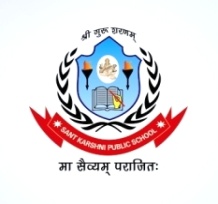 Jalesar Road SadabadAffiliated to CBSE (No.-2131984)Ph. 7830730300, 7500401700Email.id:- kpssadabad@gmail.com                                                                   Website: www.santkarshnipublicschool.inHOLIDAY HOMEWORK 2023-24CLASS- IVENGLISH : WORKSHEET TASK-  1 to 13, 18, 19, 25 to 28MATHSWORKSHEET TASK- 1 to 18 in Note book EVS WORKSHEET TASK- 1 to 16 and ‘parts of a flower’ Make a chart paper and fill colours. Page No. 53COMPUTER WORKSHEET TASK- 1 to 3HINDIWORKSHEET TASK- 1 to 11, 18, 20, 21, 23 to 28Complete your holiday homework in holiday homework book (Book name – Smart Activities for holidays)Note:- Summer holiday homework is available on school website:- www.santkarshnipublicschool.in and respective classes whatsapp groups. SANT KARSHNI PUBLIC SCHOOLJalesar Road SadabadAffiliated to CBSE (No.-2131984)Ph. 7830730300, 7500401700Email.id:- kpssadabad@gmail.com                                                                   Website: www.santkarshnipublicschool.inHOLIDAY HOMEWORK 2023-24CLASS- IVENGLISH : WORKSHEET TASK-  1 to 13, 18, 19, 25 to 28MATHSWORKSHEET TASK- 1 to 18 in Note book EVS WORKSHEET TASK- 1 to 16 and ‘parts of a flower’ Make a chart paper and fill colours. Page No. 53COMPUTER WORKSHEET TASK- 1 to 3HINDIWORKSHEET TASK- 1 to 11, 18, 20, 21, 23 to 28Complete your holiday homework in holiday homework book (Book name – Smart Activities for holidays)Note:- Summer holiday homework is available on school website:- www.santkarshnipublicschool.in and respective classes whatsapp groups. 